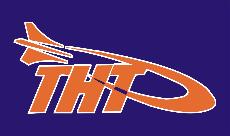 Terre Haute TorpedoesMeeting of the Board of DirectorsMeeting Minutes Call to orderPresident Valerie Kimble called to order the Board of Directors meeting of the Terre Haute Torpedoes at  on  at Terre Haute North High School.Member IntroductionsThe following persons were present:  Executive Members; President Valerie Kimble, Treasurer Jerrilynn Bayless.  Members at Large: Ross Elliott, Lori Larsen, Lisa Moore, Bridget Roberts-Pittman, and Carlene Sakbun.  Interim Head Coach Randy Jensen  and Head Age Group Coach John Newhouse.  Vice President Joel Lauritzen Member a Large David Breitweiser were absent.Approval of minutes from last meetingThe Terre Haute Torpedoes December 8, 2014 Meeting Minutes were presented.  Elliott made a motion to accept the December 8, 2014 Meeting Minutes.  Roberts-Pittman seconded the motion.  A voice vote was taken and the Terre Haute Torpedoes December 8, 2014 Meeting Minutes were approved.  President Report- Valerie KimbleNo reportTreasurer Report- Jerrilynn BaylessTreasurer ReportTreasurer Bayless presented Financial Report for December 01, 2014 through December  31, 2014.  Income:	$12,065.75Expenses: 	$16,139.85Balance:	$(4,074.10)Elliott made a motion to accept the Financial Report.  Roberts-Pittman seconded the motion.  A voice vote was taken and the Financial Report was accepted.Head Coach Report- Randy JensenCoaches ReportJensen reported that an article about the Bloomington Swim Winter Innovational Swim Meet results had been published in the Terre Haute Tribune Star.  An article about the Jasper Meadlefest will be submitted this week.Jensen shared projected numbers for increase in swimmers and income. Jensen happily reported that the use of the ipads for videotaping swimmer has gone well.  The Silver Groups have had their feedback and the Bronze Group will be next.  Jensen announced that the North High School vs. South High School swim meet will be held on January 15, 2015 at Terre Haute North High School.  No age group practice will be held on that day.Adoption of Bulling PolicyJensen presented a policy on Bulling.  The board held a discussion about the policy. Elliott made a motion was made to accept the Terre Haute Torpedoes Bulling Policy.  Roberts-Pittman seconded the motion.  A voice vote was taken and the Terre Haute Torpedoes Bulling Policy was accepted.Head Coach Hiring ProcessJensen led a lively discussion on the process of hiring a new Terre Haute Torpedoes Head Coach position.  A proposed timeline was presented.  Additional discussion was held on putting together a job description, placing advertising, contracting a lawyer and budgeting funds.Sakbun made a motion to start a job search for a new Terre Haute Torpedoes Head Coaching position by appropriation of $3,000 for the search.  Elliott seconded the motion.  A voice vote was taken and the motion passed.Head Age Group Coach Report- John NewhouseNewhouse reported the current Terre Haute Torpedoes Membership stands at:Orange- 27 	   Blue- 	   49	  Bronze- 36    	 Silver-   33   Gold-    37  	North Senior-       In seasonSenior South-	In season	      Master Swimmers-   20	Swim Lessons- 	    13	    Sponsorship Report- Carlene SakbunSakbun will continue to ask for sponsorships this spring.Meet Director- Ross ElliottElliott reported that plans for the Arctic Blast swim meet are moving right along.  Awards will be ordered and he will be meeting with Lauritzen and Jensen about concessions and hospitality. Each Age Group representative will be in charge of a meal.  Friday Evening		Blue Group		MooreSaturday Morning		Orange Group	Roberts-PittmanSaturday Afternoon	Gold Group		SakbunSunday Morning		Bronze Group	BaylessSunday Afternoon 	Silver Group		Lauritzen		Old BusinessTeam Vision and MissionNo ReoprtConsistency of language across Terre Haute Torpedoes documentsRoberts-Pittman will meet with Kimble and Larsen to discuss the documents. South Vermillion ProgressJensen reported that South Vermillion is not interested at this time..  New BusinessMasters ALT program and CertificationBayless and master swimmer Audrey Harbison attended a clinic to become certified in the Swimming Saves Lives program.  The program will target adults that want to learn to swim.  AdjournmentThe next meeting of the Terre Haute Torpedoes Board of Directors will be on February 10, 2015 at Terre Haute South High School.  With no further business President Kimble adjourned the meeting at 8:20 pm.Respectfully submitted by Lori Correll Larsen, Secretary Terre Haute Torpedoes